Publicado en Avilés (Asturias)  el 01/12/2023 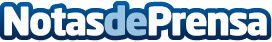 Repara tu Deuda Abogados cancela 10.000€ en Avilés (Asturias) con la Ley de Segunda OportunidadEl exonerado se endeudó para ayudar a familiares y posteriormente cayó en ERTE por culpa del COVID-19Datos de contacto:David GuerreroResponsable de Prensa655956735Nota de prensa publicada en: https://www.notasdeprensa.es/repara-tu-deuda-abogados-cancela-10-000-en_1 Categorias: Nacional Derecho Finanzas Asturias http://www.notasdeprensa.es